Kategorie B 	 PlusEnergieBauten 	 PlusEnergieBau®-Diplom 2018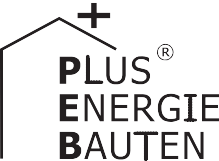 Das Einfamilienhaus (EFH) in Buchrain/LU von 1976 stand mehrere Jahre lang leer bis sich Irene und Rolf Hunkeler dazu entschlossen, das Haus zu sanieren. Das Gebäude wurde teilweise ab- gerissen. Bestehen blieben nur der Massivbauteil des Erdgeschosses sowie das gesamte Unter- geschoss. Die Dämmung der Gebäudehülle wurde verbessert. Mit einem U-Wert von 0.12 W/m2K für Wände und Dach, effizienten Geräten und LED-Lampen konnte der Energiebedarf um mehr als die Hälfte gesenkt werden. Der renovierte Bau weist nun einen Energiebedarf von rund 15’300 kWh/a auf. Die 29 kW starke und ganzflächig in das Dach integrierte PV-Anlage produ- ziert rund 22’600 kWh/a. Somit verfügt das EFH über eine Eigenenergieversorgung von 148%.148%-PEB-EFH Sanierung Hunkeler, 6033 Buchrain/LUDas 42-jährige EFH in Buchrain stand meh- rere Jahre leer, bevor Irene und Rolf Hunke- ler das Haus 2017 erwarben und renovier- ten.Der Bestand wurde teilweise abgerissen und  asbesthaltige  Bauteile  entsorgt.  DieStromversorgung und für das Elektroauto genutzt. Ein Teil wird in der 16 kWh Batterie gespeichert. Die Batterie, der Warmwasser- speicher und das Elektroauto sorgen für einen hohen Eigenbedarfsanteil. Die alte Ölheizung wurde durch einen Fernwärme-Technische DatenWärmedämmungWand:	25 cm   U-Wert:	0.12 W/m2K2KKFenster:	dreifach   U-Wert:	0.74 W/m2KEnergiebedarf vor der Sanierung [100% | 291%]EBF: 201 m2kWh/m2a	%	kWh/a0.12 W/m2K für Dach und Wände aufweist. Die umfassende Sanierung, effiziente Gerä- te und LED-Lampen halfen den Energiebe- darf um mehr als die Hälfte auf 15’300 kWh/a zu reduzieren.Die 29 kW starke, ganzflächig dachinteg- rierte PV-Anlage schmückt das neue Sattel- dach und produziert rund 22’600 kWh/a. Das EFH weist damit einen Solarstromüber- schuss von 7’400 kWh/a oder 48% auf. Der produzierte Solarstrom wird für die eigeneden restlichen Jahreszeiten kann über die Solaranlage geheizt und Warmwasser pro- duziert werden. Der umgebaute Öltank dient nun als Regenwassertank. Das Was- ser wird für Toilette, Waschmaschine und Gartenbewässerung genutzt.Das EFH in Buchrain beweist, wie aus einer ungepflegten Energieschleuder ein eleganter und ökologischer PlusEnergieBau entsteht. Dafür verdient es das PEB-Diplom 2018.Elektrizität:	20.9	9	4’200Gesamt-EB:	220.8     100	44’380Energiebedarf nach der Sanierung [34% | 100%]Energiebilanz (Endenergie)	%	kWh/aEigenenergieversorgung:	148	22’600Gesamtenergiebedarf:	100	15’229Solarstromüberschuss:	48	7’371Bestätigt von CKW am18.06.2018R. Fürst, roman.fuerst@ckw.chBeteiligte PersonenBauherrschaft und Standort des GebäudesIrene und Rolf Hunkeler Hofmattstrasse 12, 6033 BuchrainTel. 079 340 07 44. rolf@1a-hunkeler.chSolaranlage mit ElektrospeicherBE Netz AGIndustriestr. 4, 6030 EbikonTel. 041 390 00 00, www.benetz.chGebäudehülle, Holzbau und Fenster 1a Hunkeler Fenster Holzbau AG Bahnhofstrasse 20, 6030 EbikonTel. 041 444 04 40, info@1a-hunkeler.ch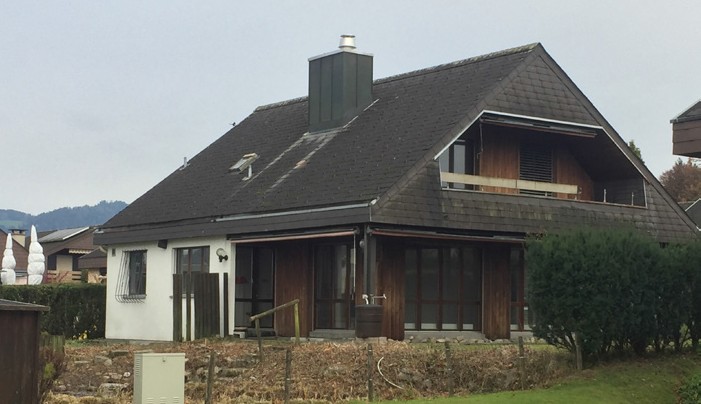 1	2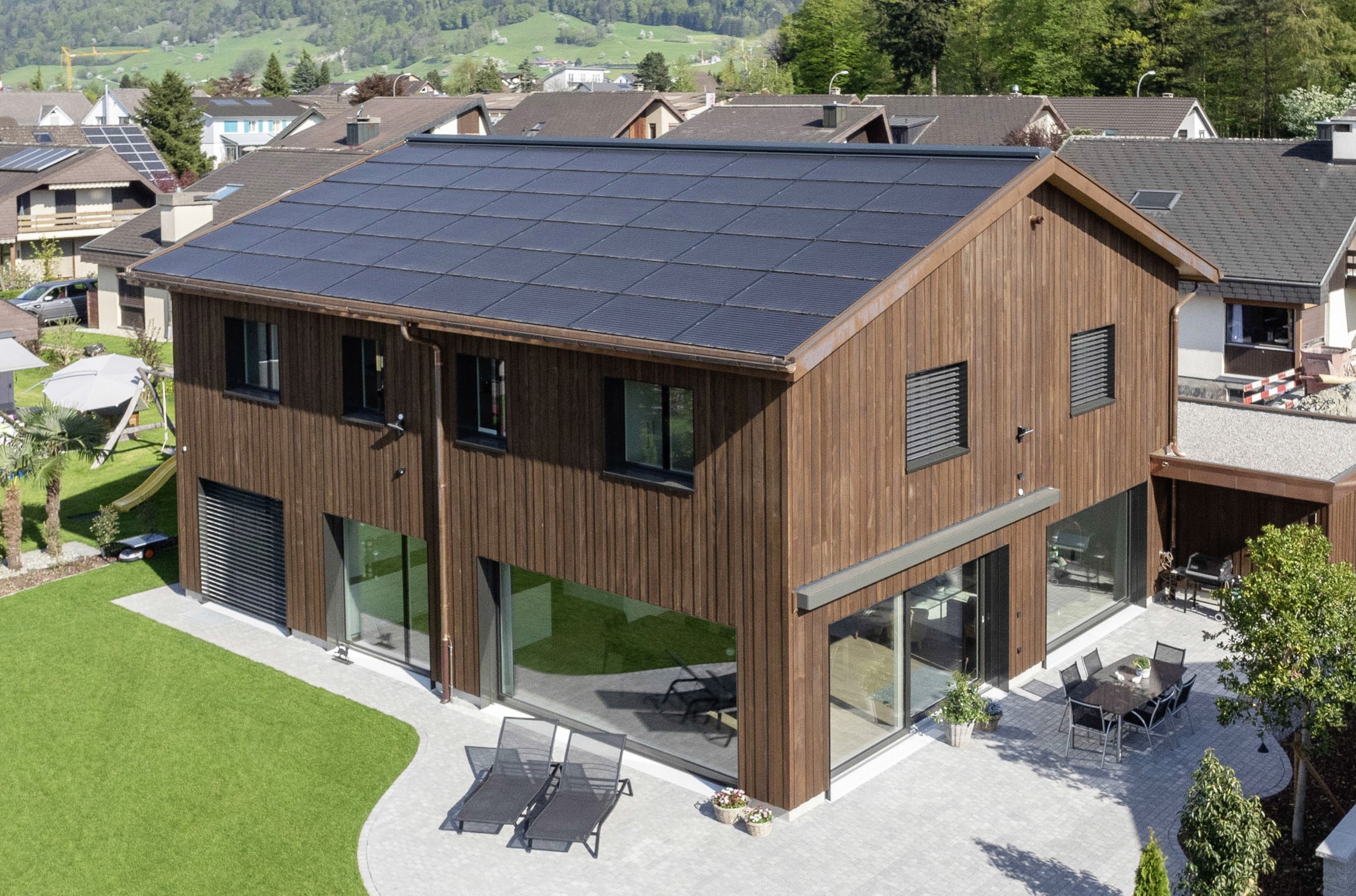 Die 29 kW starke, ganzflächig dachintegrierte PV-Anlage harmoniert mit der Holzfassade aus Weisstanne.Das Einfamilienhaus verschlang vor der Sanie- rung rund 44’400 kWh/a.60     |    Schweizer Solarpreis 2018    |    Prix Solaire Suisse 2018EBF: 278 m2Warmwasser:kWh/m2a2.9%5kWh/a802Heizung:28.3527’865Elektrizität:23.6436’562Gesamt-EB:54.810015’229EnergieversorgungEigen-EV:   m2       kWpkWh/m2a%kWh/aPV-Dach: 142   28.8159.214822’600